Changement au sein du personnel d'Aucotec : Dr. Florian Jurecka est nommé Vice President Global Sales and Marketing 

Aucotec renforce sa direction et regroupe ainsi ses activités de marketing et de vente Depuis le 1ᵉʳ juin 2024, Dr. Florian Jurecka (49 ans) est le nouveau Vice President Global Sales and Marketing de la société Aucotec AG. Dans ce poste nouvellement créé, qui rapporte directement au Comité de direction, Florian Jurecka est responsable du développement stratégique des activités mondiales de vente et de marketing de l'ensemble du groupe Aucotec, qui sont regroupées sous sa fonction.Au cours des onze dernières années, Florian Jurecka a occupé différents postes de direction chez Dassault Systèmes, et était dernièrement responsable à l'échelle mondiale de la division SIMULIA, gérant les activités IAO du leader français du secteur. Ingénieur civil diplômé, il a obtenu son doctorat à la chaire de statique de l'Université technique de Munich, où il a également obtenu, plus tard, un Master en Gestion de l'innovation. L'ensemble de sa carrière se distingue par l'association performante de son expertise technique d'ingénieur et de son savoir-faire en matière de marketing et de vente.L'expertise technique associée au savoir-faire en matière de marketing et de vente« Avec Florian Jurecka, nous avons su nous attacher les services d'un dirigeant exceptionnel qui, grâce à sa vision stratégique, est à l'aise aussi bien dans le domaine technique que dans le marketing et la vente. Il connaît parfaitement le marché des logiciels d'ingénierie depuis de nombreuses années, et comprend parfaitement les besoins de nos clients et partenaires. Par le passé, Florian Jurecka a déjà exercé un rôle majeur, au plan international, afin d'ancrer une approche de plateforme sur le marché de l'ingénierie. Nous sommes ravis qu'il vienne renforcer notre équipe de direction dans ses nouvelles fonctions, » souligne Uwe Vogt, membre du Comité de direction d'Aucotec. « Sa longue expérience de direction dans le secteur des logiciels, de la start-up à l'entreprise multinationale, nous aidera à atteindre nos objectifs et à poursuivre efficacement notre croissance à l'échelle mondiale. » Florian Jurecka étant nommé au poste de Vice President, Uwe Vogt se concentrera sur son rôle au sein du Comité de direction, ainsi que sur la supervision de la croissance dynamique continue d'Aucotec. Poursuivre l'internationalisationFlorian Jurecka considère lui aussi sa nouvelle activité comme une prochaine étape logique : « Dans le secteur, Aucotec est synonyme de solutions innovantes de premier ordre, d'orientation client très forte et d'excellente qualité. Mais aussi, et c'est le plus important, d'une équipe formidable et solide, avec laquelle j'ai désormais le privilège de travailler ! Je suis très impressionné par la manière dont Aucotec gère avec succès la transformation axée sur les données dans l'ingénierie, et la fait progresser en permanence. Mon enthousiasme pour les innovations techniques, telles que les jumeaux numériques et l'intelligence artificielle, et pour leur influence sur les individus et entreprises que nous sommes, et même sur notre société dans son ensemble, peut être mis à profit chez Aucotec de manière tout à fait remarquable », poursuit-il. « Je suis très heureux de ces nouvelles responsabilités, qui constituent un défi passionnant », conclut Florian Jurecka.Images* et leurs légendes :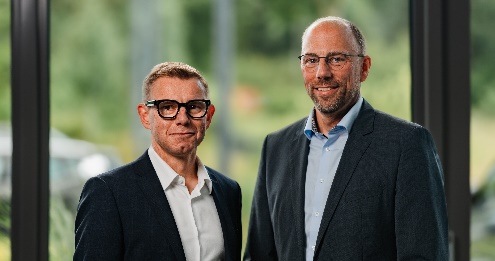 Uwe Vogt, membre du Comité de direction et Dr. Florian Jurecka, Vice President Global Sales and Marketing chez Aucotec* Ces images sont protégées par le droit d’auteur. Elles peuvent être utilisées à des fins rédactionnelles en rapport avec Aucotec.___________________________________________________________________________Depuis plus de 35 ans, la société Aucotec AG développe un logiciel d’ingénierie permettant de gérer l’ensemble du cycle de vie des machines, des installations et des systèmes mobiles. Les solutions offertes s’étendent des schémas aux faisceaux de câbles modulaires pour l’industrie automobile, en passant par les systèmes de commande et le génie électrique pour de grandes installations. Le logiciel Aucotec est utilisé dans le monde entier. Outre le siège social situé près de Hanovre, le groupe Aucotec compte six autres sites en Allemagne ainsi que des filiales en Chine, en Inde, en Malaisie, en Corée du Sud, aux Pays-Bas, en France, en Italie, en Autriche, en Pologne, en Suède, en Norvège et aux États-Unis. Un réseau international de partenaires garantit une assistance locale partout dans le monde.
En cas de reproduction, nous demandons un exemplaire justificatif. Sincères remerciements !Contact :
AUCOTEC AG, Hannoversche Straße 105, 30916 Isernhagen, www.aucotec.com Relations publiques, Arne Peters (arne.peters@aucotec.com +49(0)511-6103192)